ЧЕРКАСЬКА ОБЛАСНА РАДАГОЛОВАР О З П О Р Я Д Ж Е Н Н Я30.08.2023                                                                                       № 215-рПро внесення змін до розпорядження голови обласної ради від 10.06.2021 № 183-рВідповідно до статті 55 Закону України «Про місцеве самоврядування                в Україні», пункту 1 розділу ІІ Положення про інвентаризацію активів                    та зобов’язань, затвердженого наказом Міністерства фінансів України                       від 02.09.2014 № 879, зареєстрованим в Міністерстві юстиції України 30.10.2014 за №1365/26142 (зі змінами):внести зміни до розпорядження голови обласної ради від 10.06.2021                    № 183-р «Про постійно діючу інвентаризаційну комісію», виклавши склад постійно діючої інвентаризаційної комісії (далі – комісія), у такій редакції:ГОРНА Наталія Василівна – керуючий справами виконавчого апарату обласної ради, голова комісії;ДАВИДЕНКО Світлана Миколаївна – головний спеціаліст фінансово-господарського відділу виконавчого апарату обласної ради, член комісії;ЗАЖИРКО Ірина Михайлівна – головний спеціаліст управління юридичного забезпечення та роботи з персоналом виконавчого апарату обласної ради, член комісії;СИНІЛЬНИК Тетяна Іванівна – заступник начальника загального відділу виконавчого апарату обласної ради, член комісії;ЯНИШПІЛЬСЬКА Вікторія Григорівна – начальник фінансово-господарського відділу, головний бухгалтер виконавчого апарату обласної ради, член комісії.Голова									А. ПІДГОРНИЙ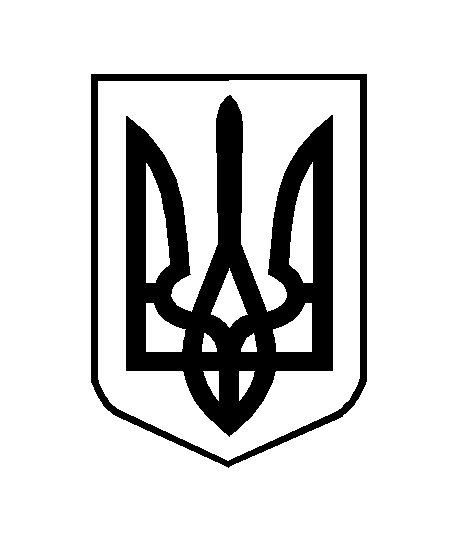 